               1                           2                       3                           4                         5                       6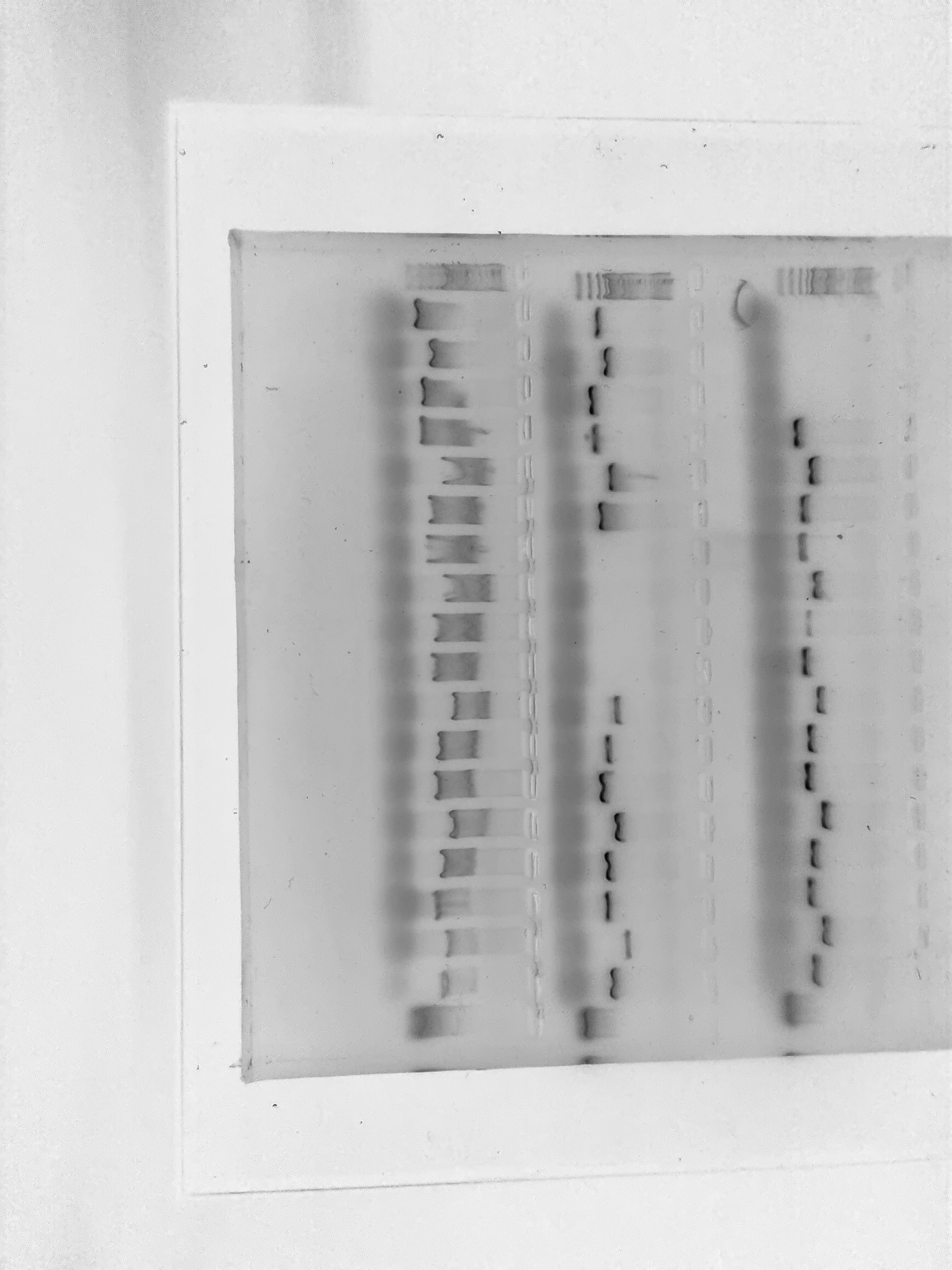        M    10    13     14     10    13     14     10    13     14     10    13     14     10    13     14     10    13     14                   7                           8                          9                         10                      11                       12       M    10    13       14    10    13     14    10    13     14     10    13     14     10    13     14     10    13     14                 13                        14                        15                     16                      17                       18       M    10     13     14    10     13     14    10    13     14     10    13     14     10    13     14     10    13     14  